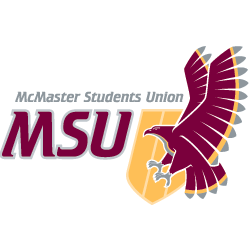 JOB DESCRIPTIONPart Time StaffPosition Title:The Silhouette Distribution CoordinatorTerm of Office:September 1 to April 30Supervisor:The Underground ManagerRemuneration:Refer to MSU OPERATING POLICY 2.2 - EMPLOYMENT (WAGES)Hours of Work:8 hours per weekGeneral Scope of DutiesThe Distribution Coordinator is responsible for distribution of the Silhouette weekly newspaper throughout the academic year.Major Duties and ResponsibilitiesMajor Duties and ResponsibilitiesMajor Duties and ResponsibilitiesCategoryPercentSpecificsDistribution85%Ensure that the Silhouette newspaper is distributed to newspaper racks in a timely fashion on campus, downtown Hamilton, and Westdale VillageFollow a regular re-stocking schedule through the weekRestock newspaper racks on campus as necessaryOther15%Reporting to Underground Manager on upkeep of racks, concerns, ideas, etc.Reporting circulation statisticsKnowledge, Skills and AbilitiesMust possess a valid G licenseMust be able to life up to 50lbs repetitivelyWorking ConditionsWorking in indoor and outdoor climatesTraining and ExperienceUniversity Risk Management Training (provided)EquipmentGolf CartGloves